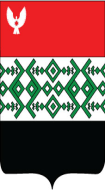 ПОСТАНОВЛЕНИЕВ целях поддержки малого предпринимательства, инвестиционной деятельности и развития конкуренции в Кизнерском районе, руководствуясь Уставом муниципального образования «Муниципальный округ Кизнерский район Удмуртской Республики», Администрация муниципального образования «Муниципальный округ Кизнерский район Удмуртской Республики» ПОСТАНОВЛЯЕТ:1. Создать Совет по поддержке малого предпринимательства, инвестиционной деятельности и развития конкуренции при Главе  Кизнерскго района.2. Утвердить прилагаемые:Положение о Совете по поддержке малого предпринимательства, инвестиционной деятельности и развитию конкуренции при Главе муниципального образования «Муниципальный округ Кизнерский район Удмуртской Республики " (приложение №1).Состав Совета по поддержке малого предпринимательства, инвестиционной деятельности и развитию конкуренции при Главе муниципального образования «Муниципальный округ Кизнерский район Удмуртской Республики» (приложение №2).3. Признать утратившими силу постановления Главы муниципального образования «Кизнерский район» от 04.07.2018г. № 19 «О Совете по поддержке малого предпринимательства, инвестиционной деятельности и развитию конкуренции при Главе муниципального образования «Кизнерский район» (в редакции постановлений от 26.12.2019г. №15, от 15.09.2022г. №30, от 13.02.2023г. №7, от 14.03.2023г. №14) 4. Контроль за исполнением настоящего постановления возложить на заместителя главы Администрации муниципального образования «Муниципальный округ Кизнерский район Удмуртской Республики» Кулакову В.А.5. Настоящее постановление вступает в силу с момента его опубликования на официальном сайте муниципального образования «Муниципальный округ Кизнерский район Удмуртской Республики» www.mykizner.ruПервый заместитель главы Администрации Кизнерского района                                                                                                        А.А. ЧернышевПроект вносит Начальник отдела экономики, промышленностии торговли Администрации муниципальногообразования «Муниципальный округ Кизнерский район Удмуртской Республики»                                                           Н.А. ОконниковаСОГЛАСОВАНО Заместитель главы Администрации муниципальногообразования «Муниципальный округ Кизнерский район Удмуртской Республики»                                                         В.А. КулаковаНачальник правового отдела                                                                                    А.С. ОвсянниковПриложение №1 постановлению Администрации муниципального образования «Муниципальный округ Кизнерский район Удмуртской Республики»от «25» июля 2023г. № 475ПОЛОЖЕНИЕо Совете по поддержке малого предпринимательства,инвестиционной деятельности и развитию конкуренциипри Главе Кизнерского района.1. Общее положение1.1. Совет по поддержке малого предпринимательства, инвестиционной деятельности и развитию конкуренции при Главе муниципального образования «Муниципальный округ Кизнерский район Удмуртской Республики»  (далее – Совет) создан с целью учета мнения и обеспечения защиты интересов субъектов малого предпринимательства при формировании и реализации единой государственной политики, направленной на поддержку малого предпринимательства, инвестиционной деятельности и развитие конкуренции на территории Кизнерского района Удмуртской Республики.1.2. Совет является общественным совещательным и консультативным органом и осуществляет свою деятельность на принципах коллегиального принятия решений.1.3. В своей деятельности Совет руководствуется Конституцией Российской Федерации, федеральными законами, указами и распоряжениями Президента Российской Федерации, постановлениями и распоряжениями Правительства Российской Федерации, иными правовыми актами Российской Федерации, Конституцией Удмуртской Республики, законами Удмуртской Республики, указами и распоряжениями Главы Удмуртской Республики, постановлениями и распоряжениями Правительства Удмуртской Республики, иными правовыми актами Удмуртской Республики, решениями Кизнерского районного Совета депутатов, постановлениями и распоряжениями Главы муниципального образования «Муниципальный округ Кизнерский район Удмуртской Республики» постановлениями и распоряжениями Администрации муниципального образования «Муниципальный округ Кизнерский район Удмуртской Республики», а также настоящим Положением. 2. Основные задачи Совета2.1. Создание условий для учета мнения, обеспечения защиты и отстаивания интересов субъектов малого предпринимательства Кизнерского района при формировании и реализации единой государственной политики, направленной на поддержку малого предпринимательства, инвестиционной деятельности и развитие конкуренции в муниципальном образовании «Муниципальный округ Кизнерский район Удмуртской Республики».2.2. Разработка рекомендаций и предложений для органов законодательной и исполнительной власти Удмуртской Республики, органов местного самоуправления муниципального образования «Муниципальный округ Кизнерский район Удмуртской Республики» и реализация единой политики, основных мер и приоритетных направлений по поддержке малого предпринимательства, инвестиционной деятельности и развитию конкуренции в муниципальном образовании «Муниципальный округ Кизнерский район Удмуртской Республики».3. Основные функции Совета3.1. Разработка рекомендаций и предложений по созданию благоприятных условий для осуществления предпринимательской и инвестиционной деятельности, развития конкуренции  на территории муниципального образования «Муниципальный округ Кизнерский район Удмуртской Республики».3.2. Привлечение субъектов предпринимательства к выработке и реализации единой государственной политики в области поддержки предпринимательства, инвестиционной деятельности и развития конкуренции в муниципальном образовании «Муниципальный округ Кизнерский район Удмуртской Республики». 3.3. Участие в разработке, координации и реализации целевых программ и проектов в сфере поддержки предпринимательской, инвестиционной деятельности и развития конкуренции.3.4 Участие в подготовке проектов нормативно-правовых актов, затрагивающих права и интересы субъектов малого предпринимательства Кизнерского района.3.5. Осуществление контроля реализации принятых решений и исполнения разработанных мероприятий.4. Состав Совета4.1. Совет формируется из представителей субъектов малого предпринимательства, представителей органов местного самоуправления муниципального образования «Муниципальный округ Кизнерский район Удмуртской Республики».4.2. Совет создается без ограничения срока деятельности.4.3. Совет возглавляет председатель Совета - Глава муниципального образования «Муниципальный округ Кизнерский район Удмуртской Республики»4.4. Состав Совета утверждается постановлением Главы муниципального образования «Муниципальный округ Кизнерский район Удмуртской Республики». По решению Совета состав может быть изменен.4.5. Член Совета может быть выведен из его состава, если за его исключение проголосовало не менее половины от общего числа членов Совета. 4.6. Основной формой деятельности Совета является заседание.5. Порядок осуществления деятельности Совета5.1. Работой Совета руководит председатель Совета, а в период его отсутствия или по его поручению – один из заместителей председателя Совета.5.2. Назначает и ведет заседания Совета Председатель Совета.5.3. Члены Совета:лично присутствуют на заседаниях Совета;участвуют в заседании Совета с равным правом голоса;вправе вносить предложения по повестке заседания Совета и знакомиться с документами и материалами, представленными в Совет;выполняют поручения председателя Совета;             осуществляют иные полномочия в соответствии с законодательством Российской Федерации и законодательством Удмуртской Республики, решениями Совета.Все члены Совета принимают участие в его работе на общественных началах.5.4. Совет вправе принимать решения, если на его заседании присутствуют не менее половины его членов.5.5. Решения Совета принимаются простым большинством голосов присутствующих на заседании членов Совета. При равенстве голосов решающим является голос председателя Совета.5.6. Решения Совета оформляются протоколом, подписываются председателем и секретарем.5.7. Ответственным за ведение и хранение протоколов заседаний Совета, а также за подготовку и рассылку материалов к очередному заседанию Совета является секретарь.6. Права Совета6.1.  Для решения установленных задач и исполнения своих функций Совет имеет право:приглашать на заседания Совета представителей федеральных, республиканских  органов государственной власти, органов местного самоуправления, представителей других организаций, независимо от их организационно-правовой формы;вносить предложения Правительству Удмуртской Республики, органам государственной власти Удмуртской Республики, органам местного самоуправления в Удмуртской Республике по вопросам, входящим в компетенцию Совета;запрашивать и получать в установленном порядке от федеральных органов государственной власти, органов государственной власти Удмуртской Республики, органов местного самоуправления, организаций, независимо от их организационно-правовой формы, необходимую для деятельности Совета информацию;участвовать в разработке, координации и реализации целевых программ и проектов в сфере поддержки предпринимательской и инвестиционной деятельности, развития конкуренции в Удмуртской Республике и муниципальном образовании  «Муниципальный округ Кизнерский район Удмуртской Республики».Приложение №2 постановлению Администрации муниципального образования «Муниципальный округ Кизнерский район Удмуртской Республики»от «25» июля 2023г. № 475СОСТАВСовета по поддержке малого предпринимательства,инвестиционной деятельности и развитию конкуренции при Главе Кизнерского района.1. Глава Кизнерского района, председатель Совета;2. Заместитель главы Администрации муниципального образования «Муниципальный округ Кизнерский район Удмуртской Республики», первый заместитель председателя Совета;3. Начальник отдела экономики, промышленности и торговли Администрации муниципального образования «Муниципальный округ Кизнерский район Удмуртской Республики», заместитель председателя Совета;4. Начальник правового отдела аппарата Главы района, районного Совета депутатов и  Администрации района (по согласованию);5. Специалистотдела экономики, промышленности и торговли Администрации муниципального образования «Муниципальный округ Кизнерский район Удмуртской Республики», ответственный секретарь Совета;6. Баранов Д.В., индивидуальный предприниматель (по согласованию);7. Максимова Г.Г., индивидуальный предприниматель (по согласованию);8. Искандырова Л.Ф., генеральный директор ООО «Лака-лес» (по согласованию);9. Ивченко А.С., самозанятый гражданин (по согласованию);10. Киселева Е.П., индивидуальный предприниматель (по согласованию);11. Калугина М.С., индивидуальный предприниматель (по согласованию);12. Покошева А.Л., индивидуальный предприниматель (по согласованию);13. Караваев А.Г., индивидуальный предприниматель (по согласованию);14. Директор филиала Республиканского ЦЗН «ЦЗН Кизнерского района» (по согласованию);15. Общественный представитель Уполномоченного по защите прав предпринимателей в Удмуртской Республике в Кизнерском районе Удмуртской Республики (по согласованию);16. Директор МБУ «Молодежный центр «Ровесник» муниципального образования «Муниципальный округ Кизнерский район Удмуртской Республики» (по согласованию);17. Плотникова С.И., начальник Управления имущественных и земельных отношений Администрации муниципального образования «Муниципальный округ Кизнерский район Удмуртской Республики» (по согласованию);18. Азаматов Д.О., Руководитель отдела по сопровождению инвестиционных проектов АОН «Корпорация развития Удмуртской Республики» (по согласованию);Администрация муниципального образования «Муниципальный округ Кизнерский район Удмуртской Республики» «Удмурт ЭлькунысьКизнерёрос муниципал округ»муниципалкылдытэтлэнАдминистрациез      «25» июля 2023 года         № 475п. Кизнерп. Кизнерп. КизнерО Совете по поддержке малого предпринимательства, инвестиционной деятельности и развитию конкуренции при Главе муниципального образования «Муниципальный округ Кизнерский район Удмуртской Республики»